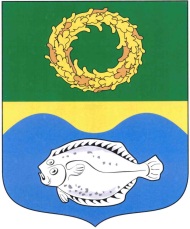 РОССИЙСКАЯ ФЕДЕРАЦИЯКАЛИНИНГРАДСКАЯ ОБЛАСТЬОКРУЖНОЙ СОВЕТ ДЕПУТАТОВМУНИЦИПАЛЬНОГО ОБРАЗОВАНИЯ«ЗЕЛЕНОГРАДСКИЙ ГОРОДСКОЙ ОКРУГ»(первого созыва)Р Е Ш Е Н И Е   от 30 августа 2017 года                                                                         №163   г. Зеленоградск О присвоении звания «Почетный гражданинмуниципального образования «Зеленоградский городской округ»	В соответствии с решением окружного Совета депутатов МО «Зеленоградский городской округ» от 16 декабря 2015 года № 325 «Об утверждении «Положения «О присвоении звания «Почетный  гражданин  муниципального  образования «Зеленоградский  городской округ», на основании протокола о результатах тайного голосования от 30.08.2017 года, окружной Совет депутатов МО «Зеленоградский городской округ» Р Е Ш И Л:   1. Присвоить высшее почетное звание «Почетный гражданин муниципального образования «Зеленоградский городской округ» Клочковой Ирине Александровне, 28.06.1964 года рождения.     2. Присвоить высшее почетное звание «Почетный гражданин муниципального образования «Зеленоградский городской округ» Крутикову Николаю Аркадьевичу, 21.10.1959 года рождения.     3. Присвоить высшее почетное звание «Почетный гражданин муниципального образования «Зеленоградский городской округ» Мукимовой Елене Адамовне, 04.11.1959 года рождения.     4. Присвоить высшее почетное звание «Почетный гражданин муниципального образования «Зеленоградский городской округ» Савиной Александре Васильевне, 15.01.1927 года рождения.     5. Опубликовать решение в газете «Волна» и разместить на официальном сайте муниципального образования «Зеленоградский городской округ».   6. Решение вступает в силу со дня официального опубликования.  Глава муниципального образования «Зеленоградский городской округ»		     	                 С.В. Кулаков